КАРАР                                                                    ПОСТАНОВЛЕНИЕ             24 май  2019 й.                              № 63                             24 мая  .Об утверждении реестра мест (площадок) накоплениятвердых коммунальных отходов, расположенных на территории сельского поселения Мещегаровский сельсовет муниципального района Салаватский район Республики БашкортостанВ соответствии с Федеральным законом от 06.10.2003 № 131-ФЗ «Об общих принципах организации местного самоуправления в Российской Федерации», пунктом 4 статьи 3.4 Федерального закона от 24.06.1998 № 89 - ФЗ «Об отходах производства и потребления», Правилами обустройства мест (площадок) накопления твердых коммунальных отходов и ведения их реестра, утвержденных постановлением Правительства Российской Федерации от 31.08.2018 № 1039, администрация сельского поселения Мещегаровский сельсовет муниципального района Салаватский район Республики Башкортостан ПОСТАНОВЛЯЕТ:1. Утвердить реестр мест (площадок) накопления твердых коммунальных отходов, расположенных на территории сельского поселения Мещегаровский сельсовет муниципального района Салаватский район Республики Башкортостан согласно приложению.2. Настоящее постановление разместить на официальном сайте Администрации сельского поселения Мещегаровский сельсовет муниципального района Салаватский район Республики Башкортостан и обнародовать на информационном стенде администрации сельского поселения Мещегаровский сельсовет муниципального района Салаватский район Республики Башкортостан.                            3. Настоящее постановление вступает в силу с 01.01.2019.4. Контроль за исполнением настоящего Постановления оставляю за собой.Глава сельского поселения                                                                Р.Ф.СафинПриложение УТВЕРЖДЕНпостановлением администрации сельского поселения Мещегаровский сельсовет муниципального района Салаватский район Республики Башкортостан от 24.05.2019 № 63Реестр мест (площадок) накопления твердых коммунальных отходов, расположенных на территории сельского поселения Мещегаровский сельсовет муниципального района Салаватский район Республики Башкортостан.Баш7ортостан Республика3ыСалауат районымуниципаль районыны8Ми2ш2г2р ауыл Советыауыл бил2м23е Хакими2те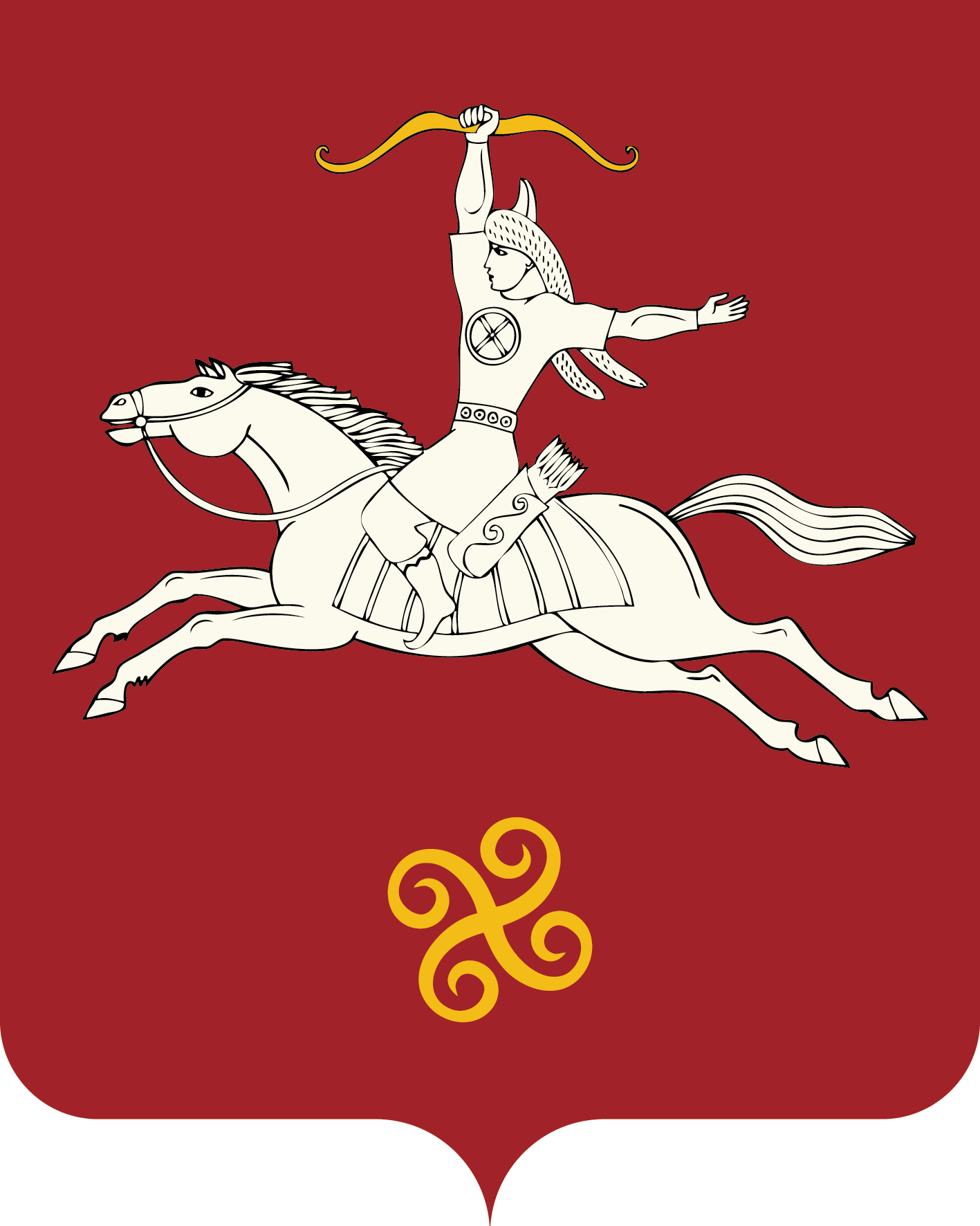 Республика БашкортостанАдминистрация сельского поселенияМещегаровский сельсоветмуниципального районаСалаватский район452495, Ми2ш2г2р ауылы,Ленин урамы,14 йорттел. (34777) 2-61-23, 2-61-44452495, с.Мещегарово, ул.Ленина, 14тел. (34777) 2-61-23, 2-61-44№ п/пАдрес о нахождении мест (площадок) накопления ТКОДанные о собственниках мест (площадок) накопления ТКОДанные о технических характеристиках мест накопления ТКОДанные о технических характеристиках мест накопления ТКОДанные о технических характеристиках мест накопления ТКОДанные о технических характеристиках мест накопления ТКОПериод накопления (вывоз), дней№ п/пАдрес о нахождении мест (площадок) накопления ТКОДанные о собственниках мест (площадок) накопления ТКОКол-во контейнеров/бункеров, шт.Планируемое кол-во контейнеров/бункеров, шт.Объем, м3Характеристика (вид покрытия, ограждение, площадь места накопления ТКО и прилегающей территории  в радиусе .)Период накопления (вывоз), дней1.с. Мещегарово, ул. Садовая, уч.1ААдминистрация Сельского поселения Мещегаровский сельсовет МР Салаватский район РБОГРН 10202012021962 бункер1 контейнера8покрытие - асфальт, площадь 432 куб.м.55,426804-северная широта,58,205793- восточная долгота1 раз в неделю2с.Шарипово, ул. Юрия Гагариина,уч.18ААдминистрация Сельского поселения Мещегаровский сельсовет МР Салаватский район РБ ОГРН 10202012021961 бункер1 контейнера8покрытие – асфальто - бетонное, площадь 419 куб.м.55,45159 -северная широта,58,164835 - восточная долгота1 раз в неделю3с. Еланыш,ул. Центральная, уч. 33А Администрация Сельского поселения Мещегаровский сельсовет МР Салаватский район РБ ОГРН 10202012021961 бункер1 контейнера8покрытие - бетонное,, площадь 204 куб.м.55,391698 -северная широта,58,233422 - восточная долгота1 раз в неделю4д. Саргамыш,ул. Речная, уч.30/1Администрация Сельского поселения Мещегаровский сельсовет МР Салаватский район РБ ОГРН 10202012021961 бункер1 контейнера8покрытие - бетонное,, площадь 162 куб.м.55,408907 -северная широта,58,105885 - восточная долгота1 раз в неделю